Your recent request for information is replicated below, together with our response.A breakdown of notable organizations (Common Purpose, Freemasons etc) that Police officers (both graduated and in training) belong to, categorized by rank/position within Police Scotland.  For each organization listed, please provide the number of officers belonging to that organization, broken down by rank/ position.  I understand that "notable organizations" may include professional associations, community groups, or other affiliations that police officers are involved with either formally or informally.First of all, I would clarify that there is no requirement for Police Scotland officers to divulge such information, nor for it to be recorded on their personnel record.
It would be up to the individual officer whether to share the information/ have it recorded.
Notwithstanding, we have carried out a search for the organisations listed in your request and there are no records of any officer having such memberships.  The information sought is therefore not held by Police Scotland and section 17 of the Act applies.

If you require any further assistance, please contact us quoting the reference above.You can request a review of this response within the next 40 working days by email or by letter (Information Management - FOI, Police Scotland, Clyde Gateway, 2 French Street, Dalmarnock, G40 4EH).  Requests must include the reason for your dissatisfaction.If you remain dissatisfied following our review response, you can appeal to the Office of the Scottish Information Commissioner (OSIC) within 6 months - online, by email or by letter (OSIC, Kinburn Castle, Doubledykes Road, St Andrews, KY16 9DS).Following an OSIC appeal, you can appeal to the Court of Session on a point of law only. This response will be added to our Disclosure Log in seven days' time.Every effort has been taken to ensure our response is as accessible as possible. If you require this response to be provided in an alternative format, please let us know.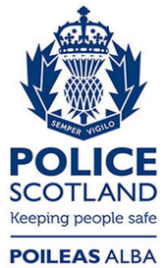 Freedom of Information ResponseOur reference:  FOI 24-0985Responded to:  19 April 2024